Div. 2	 Helium-Enhanced Semi-Permanent Mold Aluminum Casting – Dr. Paul Sanders (Michigan Technological University); Agreement 12-13#05; 2-E CommitteeNovember 2015 (Yellow)Accomplishments from last quarterMAGMA analysis completed – shows trend of increasing heat conductivity into core with He injectionPrepared and presented a project summary at  “AFS Design and Production of High Quality Aluminum Casting”, Oct 5-7 2015, Nashville, TNPlans for current quarter:Write and submit final reportProgrammatic Concerns:August 2015 (Yellow)Accomplishments from last quarterDraft report in processMAGMA analysis – working to correlate simulated metal and core temperatures to measured dataPlans for current quarter:Finish MAGMA analysis; show effect of heat extraction from the metal die vs. core with and without HeWrite and submit final reportPrepare presentation for “AFS Design and Production of High Quality Aluminum Casting”, Oct 5-7 2015, Nashville, TNProgrammatic Concerns:November 2014 (Green)Accomplishments from last quarterCompleted microstructure and mechanical property measurementPresented project update to 2E committee on October 7th, 2014Plans for current quarter:MAGMA analysis; Calculate effect of He on HTC based on cooling dataComplete microstructure and property data analysisWrite and submit final report – Contract ends November 30th, 2014Programmatic Concerns:NoneAugust 2014 (Yellow)Accomplishments from last quarterSectioned castings for tensile testing and  microstructural analysisOrganized cooling data for MAGMA analysisMachining tensile samples and tensile testing in processPlans for current quarter:MAGMA analysis; Calculate effect of He on HTC based on cooling dataComplete microstructure and property analysisWrite and submit final reportProgrammatic Concerns:Tensile testing and microstructure analysis is taking longer than expected.  Requesting a 3 month extension to finish analysis and reporting.June 2014 (Green)Accomplishments from last quarterMold and core box installed and runoff complete at Carley FoundryCasting trials complete Sectioning castings for microstructure and property analysis in processPlans for current quarter:MAGMA analysis; Calculate effect of He on HTC based on cooling dataComplete microstructure and property analysisPresent project update to 2E committee on June 17th, 2014Programmatic Concerns:NoneFebruary 2014 (Green)Accomplishments from last quarterHelium injection/TC fixture assembly completeMold machining completeAll mold, core box and He injection/thermocouple assembly parts shipped to Carley Foundry in DecemberPreliminary core blown with instrumentation: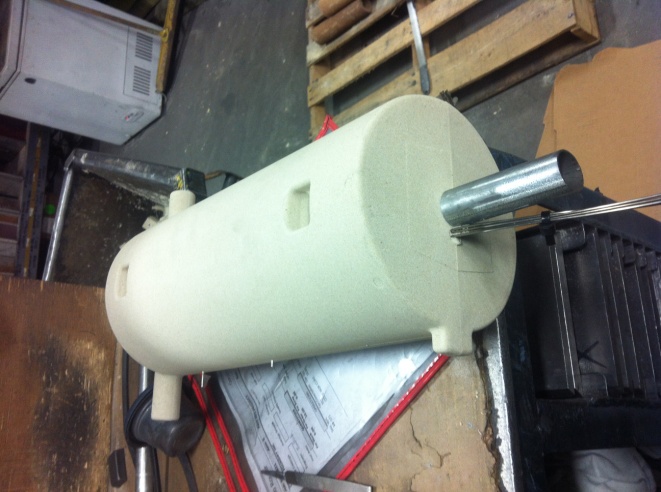 Presented project update to 2E committee on January 21st, 2014Plans for current quarter:Core box and mold prep/runoff at CarleyCasting trials at Carley Foundry (mid-March)Microstructure and property analysisProgrammatic Concerns:The project has fallen slightly behind the original timeline due to mold fabrication taking longer than anticipated.  A no cost time extension has been granted to extend the contract through August 2014.November 2013 (Green)Accomplishments from last quarterThermocouple placement method refined (added TC support bracket)Helium injection/TC fixture assembly in process Ordered and received 70 thermocouples from Pyrotek (provided at cost)Core box machining completeMold machining nearly complete; estimate 2 weeks to completePresented project update to 2E committee on October 8th, 2013Plans for current quarter:Complete He injection/TC assembliesFinish mold machiningCore box and mold prep/runoff at CarleyCasting trials at Carley (mid-December)Microstructure and property analysisProgrammatic Concerns:NoneAugust 2013 (Green)Accomplishments from last quarterProject approval and start of contract; March 2013Mold and core box CAD completeMAGMA simulation of filling and solidification completeRefined gating for final design based on simulation resultsHelium injection system designedThermocouple placement method developedReceived binder core gas evolution model  Received mold materials from Dura-Bar® (provided in-kind)Started core box fabricationPresented project update to 2E committee on June 6, 2013Plans for current quarter:Complete mold and core box fabricationComplete helium injection system fabricationComplete casting trialsProgrammatic Concerns:None